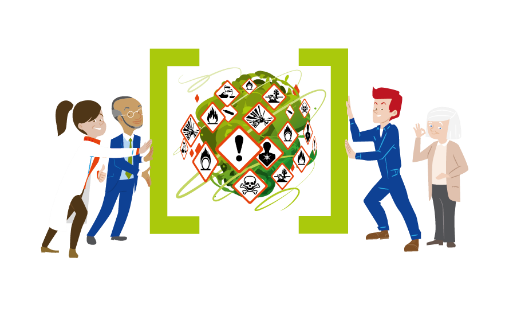 Zamówienie na materiały informacyjne kampanii „Substancje niebezpieczne pod kontrolą” Ze względu na duże zainteresowanie jesteśmy w stanie przesłać max. 30 kompletów materiałów informacyjnych dla jednej firmy/organizacji.W przypadku większego zapotrzebowania prosimy o kontakt indywidualny.Przepraszamy za ewentualne utrudnienia  Instytucja: …………………………………………………………………………………..………………………………………………………………………………………………………….……………………………………………………………………………………………..………..Osoba do kontaktu:…………………………………………………………………………Telefon:…………………………………………………………………………………………..Email: ………………………………………………………………………………………….…Sposób dostarczenia (niepotrzebne skreślić):- wysyłka pocztą (proszę podać adres przy nazwie instytucji)- odbiór własny w CIOP-PIB (Czerniakowska 16, Warszawa, w godz. 8.00 – 16.00)Prosimy o odesłanie wypełnionej tabelki pocztą elektroniczną na adres focalpoint.pl@ciop.pl lub faksem: +22/ 623 36 93Materiały informacyjneSztukPlakat kampanii „Substancje niebezpieczne pod kontrolą” Ulotka kampanii „Substancje niebezpieczne pod kontrolą” Przewodnik po kampanii „Substancje niebezpieczne pod kontrolą” Teczka do ww. publikacji  Film z serii NAPO (płyta dvd) 